        國際獅子會300A2區2020-2021獅子會公益盃桌球賽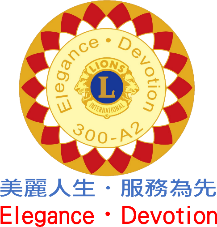             獅友團體組報名表 (以專區為單位)《團 體 組》 七人五點賽制/預備隊員2名/共計9名/單雙單雙單《個 人 組》 男女個人賽取前四名/參加團體組者直接打個人組不需另外報名報名單位領隊教練隊長連絡人聯絡電話地址E-mailNo隊名參賽級別姓名性別出生年月日身分證字號素食123456789No隊名參賽級別姓名性別出生年月日身分證字號素食123456789